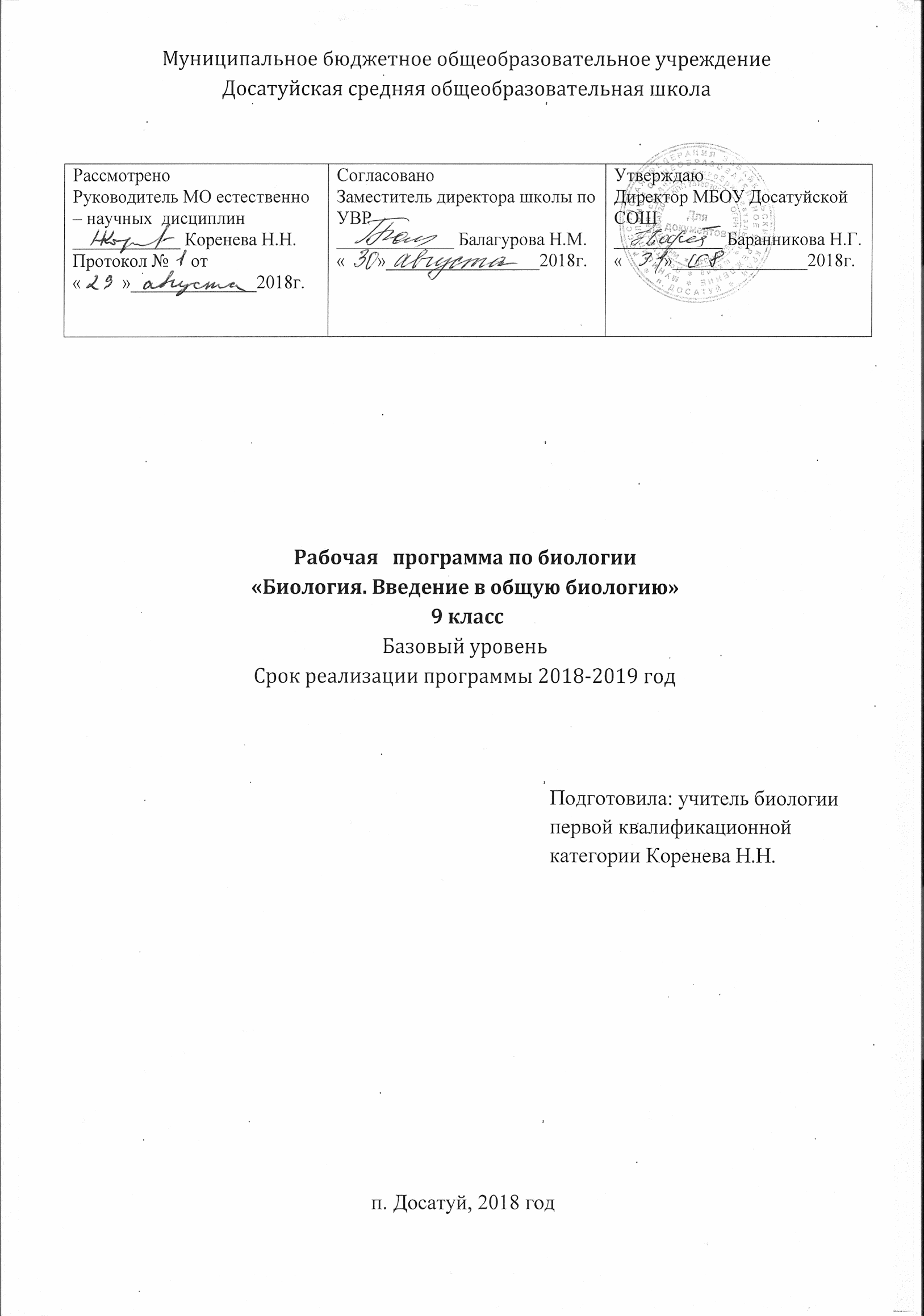 ПОЯСНИТЕЛЬНАЯ ЗАПИСКАРабочая программа по биологии для 9 класса составлена  на основе  федерального государственного образовательного стандарта второго поколения, авторской программы по биологии основного общего образования В.В. Пасечника.В 9 классе предусматривается изучение теоретических и прикладных основ общей биологии. Программа курса включает в себя вопросы программы общеобразовательной школы для 10-11 классов. В ней сохранены все разделы и темы, изучаемые в средней общеобразовательной школе, однако содержание каждого учебного блока упрощено в соответствии с возрастными особенностями обучающихся и с учетом образовательного уровня. Рабочая программа ориентирована на использование УМК:Пасечник В.В., Каменский А.А., Криксунов Е.А., Швецов Г.Г.  Биология. Введение в общую биологию. 9 кл. – М.: Дрофа, 2014 – 288 с. Пасечник В.В., Швецов Г.Г. Рабочая тетрадь. Биология. Введение в общую биологию. 9 класс. М.: Дрофа, 2014 – 91 с.Согласно действующему учебному плану рабочая программа для 9-го класса предусматривает обучение биологии в объеме 2 часа в неделю (68 часов в год).	Данной программой предусмотрено проведение:лабораторных работ – 4			2) практических работ – 33)   контрольных работ – 5			4) итоговое контрольное тестирование – 1В данном классе обучается 18 учащихся, два из них со сниженной мотивацией к познанию, отклонениями в умственном развитии, психической нестабильностью, повышенной утомляемостью, поэтому к ним будут применяться особые формы и методы обучения. Требования к результатам обученияТребования к результатам обучения основных образовательных программ структурируются по ключевым задачам общего образования, отражающим индивидуальные, общественные и государственные потребности, и включают личностные, метапредметные и предметные результаты. Личностными  результатами освоения выпускниками основной школы программы по биологии являются:1)  знание основных принципов и правил отношения к живой природе, основ здорового образа жизни и здоровьесберегающих технологий;2)  реализация установок здорового образа жизни;3)  сформированность познавательных интересов и мотивов, направленных на изучение живой природы; интеллектуальных умений (доказывать, строить рассуждения, анализировать, сравнивать, делать выводы); эстетического отношения к живым объектам.Метапредметными результатами освоения выпускниками основной школы программы по биологии являются:1)  овладение составляющими исследовательской и проектной деятельности, включая умения видеть проблему, ставить вопросы, выдвигать гипотезы, давать определения понятиям, классифицировать, наблюдать, проводить эксперименты, делать выводы и заключения, структурировать материал, объяснять, доказывать, защищать свои идеи;2)  умение работать с разными источниками биологической информации: находить биологическую информацию в различных источниках (тексте учебника, научно-популярной литературе, биологических словарях и справочниках), анализировать и оценивать информацию, преобразовывать информацию из одной формы в другую;3)  способность выбирать целевые и смысловые установки в своих действиях и поступках по отношению к живой природе, здоровью, своему и окружающих;4)  умение адекватно использовать речевые средства для дискуссии и аргументации своей позиции, сравнивать разные точки зрения, аргументировать свою точку зрения, отстаивать свою позицию.Предметными результатами освоения выпускниками основной школы программы по биологии являются:1. В познавательной (интеллектуальной) сфере:•  выделение существенных признаков биологических объектов (отличительных признаков живых организмов; клеток и организмов растений, животных, грибов и бактерий; организма человека; видов, экосистем; биосферы) и процессов (обмен веществ и превращение энергии, питание, дыхание, выделение, транспорт веществ, рост, развитие, размножение, регуляция жизнедеятельности организма; круговорот веществ и превращение энергии в экосистемах);•  приведение доказательств родства человека с млекопитающими животными; взаимосвязи человека и окружающей среды; зависимости здоровья человека от состояния окружающей среды; необходимости защиты окружающей среды; соблюдения мер профилактики заболеваний, вызываемых растениями, животными, бактериями, грибами и вирусами, травматизма, стрессов, ВИЧ-инфекции, вредных привычек, нарушения осанки, зрения, слуха, инфекционных и простудных заболеваний;•   классификация — определение принадлежности биологических объектов к определенной систематической группе;•  объяснение роли биологии в практической деятельности людей; места и роли человека в природе; родства, общности происхождения и эволюции растений и животных; роли различных организмов в жизни человека; значения биологического разнообразия для сохранения биосферы; механизмов наследственности и изменчивости, проявления наследственных заболеваний у человека, видообразования и приспособленности;•  различение на таблицах частей и органоидов клетки, органов и систем органов человека; на живых объектах и таблицах — органов цветкового растения, органов и систем органов животных, растений разных отделов, животных отдельных типов и классов; •  сравнение биологических объектов и процессов, умение делать выводы и умозаключения на основе сравнения;•   выявление изменчивости организмов; приспособлений организмов к среде обитания; типов взаимодействия разных видов в экосистеме; взаимосвязей между особенностями строения клеток, тканей, органов, систем органов и их функциями;•    овладение методами биологической науки: наблюдение и описание биологических объектов и процессов; постановка биологических экспериментов и объяснение их результатов.2.  В ценностно-ориентационной сфере:•  знание основных правил поведения в природе и основ здорового образа жизни;•  анализ и оценка последствий деятельности человека и природе, влияния факторов риска на здоровье человека.3. В сфере трудовой деятельности:•  знание и соблюдение правил работы в кабинете биологии;•  соблюдение правил работы с биологическими приборами и инструментами (препаровальные иглы, скальпели, лупы, микроскопы).4. В сфере физической деятельности:•   освоение приемов оказания первой помощи при отравлении ядовитыми грибами, растениями, укусах животных, простудных заболеваниях, ожогах, обморожениях, травмах, спасении утопающего; рациональной организации труда и отдыха, выращивания и размножения культурных растений и домашних животных, ухода за ними; проведения наблюдений за состоянием собственного организма.5. В эстетической сфере:•  выявление эстетических достоинств объектов живой природы.СОДЕРЖАНИЕ ПРОГРАММЫ«Биология. Введение в общую биологию и экологию»9 класс68 часов в год (2 часа в неделю)Введение  (3 часа)Биология как наука. Место биологии в системе наук. Значение биологии для понимания научной картины мира. Методы биологических исследований. Понятие «жизнь». Современные научные представления о сущности жизни. Значение биологической науки в деятельности человека.Предметные результатыУчащиеся должны знать: — свойства живого; — методы исследования биологии;— значение биологических знаний в современной жизни.Учащиеся должны иметь представление:— о биологии, как науке о живой природе; — о профессиях, связанных с биологией;— об уровневой организации живой природы.Глава 1. Молекулярный уровень (10 часов)Молекулярный уровень: общая характеристика. Макромолекулы, их свойства и значение. Углеводы, липиды. Строение, состав и функции  белков.  Нуклеиновые кислоты. АТФ и другие органические соединения. Биологические катализаторы, вирусы.Предметные результаты:Учащиеся должны: — знать состав, строение и функции органических веществ, входящих в состав живого;— иметь первоначальные систематизированные представления о молекулярном уровне организации живого, о вирусах как неклеточных формах жизни;— получить опыт использования методов биологической науки и проведения несложных биологических экспериментов для изучения свойств органических веществ и функций ферментов как биологических катализаторов.Глава 2. Клеточный  уровень (16 часов)	Клеточный уровень: общая характеристика. Общие сведения о клетках. Клеточная мембрана. Ядро. Эндоплазматическая  сеть. Рибосомы. Комплекс Гольджи. Лизосомы. Митохондрии. Пластиды. Клеточный центр. Органоиды движения. Клеточные включения. Особенности строения клеток эукариот и прокариот. Ассимиляция и Диссимиляция. Метаболизм.  Энергетический обмен в клетке. Фотосинтез и Хемосинтез. Автотрофы и гетеротрофы. Синтез белков в клетке. Деление клетки. Митоз.Предметные результатыУчащиеся должны знать: — основные методы изучения клетки;— особенности строения клетки эукариот и прокариот;— функции органоидов клетки;— основные положения клеточной теории;— химический состав клетки.Учащиеся должны иметь представление:— о клеточном уровне организации живого;— о клетке как структурной и функциональной единице жизни;— об обмене веществ и превращение энергии как основе жизнедеятельности клетки;— о росте, развитии и жизненном цикле клеток;— об особенностях митотического деления клетки. Учащиеся должны получить опыт:— использования методов биологической науки и проведения несложных биологических экспериментов для изучения клеток живых организмов.Глава 3. Организменный  уровень (15 часов) 	Размножение организмов. Развитие половых клеток. Мейоз. Оплодотворение. Индивидуальное размножение организмов. Биогенетический закон. Закономерности наследования признаков, установленные Г. Менделем. Моногибридное скрещивание. Неполное доминирование. Генотип, ифенотип. Анализирующее скрещивание.  Дигибридное скрещивание. Закон независимого наследования признаков. Генетика пола. Сцепленное с полом наследование. Закономерности изменчивости: модификационная изменчивость. Норма реакции. Закономерности изменчивости: мутационная изменчивость. Основные методы селекции растений, животных, микроорганизмов.Предметные результатыУчащиеся должны знать: — сущность биогенетического закона;— основные закономерности передачи наследственной информации;— закономерности изменчивости;— основные методы селекции растений, животных и микроорганизмов;— особенности развития половых клеток.Учащиеся должны иметь представление:— организменном уровне организации живого; — о мейозе; — об особенностях индивидуального развития организмов;— об особенностях бесполого и полового размножения организмов; — об оплодотворении и его биологической роли. Глава 4. Популяционно-видовой уровень (9 часа) Популяционно-видовой уровень: общая характеристика. Экологические факторы и условия среды.  Происхождение видов. Развитие эволюционных представлений. Популяция как элементарная единица эволюции. Борьба за существование и естественный отбор. Видообразование. Макроэволюция.Предметные результатыУчащиеся должны знать:— критерии вида и его популяционную структуру;— экологические факторы и условия среды; — основные положения теории эволюции Ч. Дарвина;— движущие силы эволюции;— пути достижения биологического прогресса.Учащиеся должны иметь представление:— о популяционно-видовом уровне организации живого; — о виде и его структуре; — о влиянии экологических условий на организмы;— о происхождении видов;— о развитии эволюционных представлений;— о синтетической теории эволюции;— о популяции как элементарной единице эволюции;— о микроэволюции;— о механизмах видообразования;— о макроэволюции и ее направлениях. Учащиеся должны получить опыт:— использования методов биологической науки и проведения несложных биологических экспериментов для изучения морфологического критерия видов.Глава 5. Экосистемный  уровень (5 часов) 	Сообщество, экосистема, биогеоценоз. Состав и структура сообщества. Межвидовые отношения организмов в экосистеме. Потоки вещества и энергии в экосистеме. Саморазвитие экосистемы.Предметные результатыУчащиеся должны знать:— критерии вида и его популяционную структуру;— экологические факторы и условия среды; — основные положения теории эволюции Ч. Дарвина;— движущие силы эволюции;— пути достижения биологического прогресса.Учащиеся должны иметь представление:— о популяционно-видовом уровне организации живого; — о виде и его структуре; — о влиянии экологических условий на организмы;— о происхождении видов;— о развитии эволюционных представлений;— о синтетической теории эволюции;— о популяции как элементарной единице эволюции;— о микроэволюции;— о механизмах видообразования;— о макроэволюции и ее направлениях. Учащиеся должны получить опыт:— использования методов биологической науки и проведения несложных биологических экспериментов для изучения морфологического критерия видов.Глава 6. Биосферный  уровень (10 часов) 	Биосфера. Средообразующая деятельность организмов. Круговорот веществ в биосфере. Эволюция биосферы. Гипотеза возникновения жизни. Развитие представлений о происхождении жизни. Современное состояние проблемы. Развитие жизни на Земле. Эра древнейшей и древней жизни. Развитие жизни в мезозое и  кайнозое. Антропогенное воздействие на биосферу. Основы рационального природопользования. Предметные результатыУчащиеся должны знать: — основные гипотезы возникновения жизни на Земле;— особенности антропогенного воздействие на биосферу;— основы рационального природопользования;— основные этапы развития жизни на Земле. Учащиеся должны иметь представление:— о биосферном уровне организации живого;— о средообразующей деятельности организмов;— о взаимосвязи живого и неживого в биосфере;— о круговороте веществ в биосфере;— об эволюции биосферы;— об экологических кризисах;— о развитии представлений о происхождении жизни и современном состоянии проблемы; — о доказательствах эволюции;— о значении биологических наук в решении проблем рационального природопользования, защиты здоровья людей в условиях быстрого изменения экологического качества окружающей среды. Учащиеся должны демонстрировать:— знание основ экологической грамотности — оценивать последствия деятельности человека в природе и влияние факторов риска на здоровье человека; выбирать целевые и смысловые установки в своих действиях и поступках по отношению к живой природе, здоровью своему и окружающих; осознавать необходимость действий по сохранению биоразнообразия и природных местообитаний видов растений и животных.Метапредметные результаты:Учащиеся должны уметь: — определять понятия, формируемые в процессе изучения темы;— классифицировать и самостоятельно выбирать критерии для классификации;— самостоятельно формулировать проблемы исследования и составлять поэтапную структуру будущего самостоятельного исследования; — при выполнении лабораторных и практических работ выбирать оптимальные способы действий в рамках предложенных условий и требований и соотносить свои действия с планируемыми результатами; — формулировать выводы;— устанавливать причинно-следственные связи между событиями, явлениями;— применять модели и схемы для решения учебных и познавательных задач;— владеть приемами смыслового чтения, составлять тезисы и план-конспекты по результатам чтения;— организовывать учебное сотрудничество и совместную деятельность с учителем и сверстниками;— использовать информационно-коммуникационные технологии при подготовке сообщений, мультимедийных презентаций;— демонстрировать экологическое мышление и применять его в повседневной жизни.Личностные результаты обучения Учащиеся должны:— испытывать чувство гордости за российскую биологическую науку;— осознавать, какие последствия для окружающей среды может иметь разрушительная деятельность человека и проявлять готовность к самостоятельным поступкам и действиям на благо природы;— уметь реализовывать теоретические познания в повседневной жизни;— понимать значение обучения для повседневной жизни и осознанного выбора профессии;— признавать право каждого на собственное мнение;— уметь отстаивать свою точку зрения; — критично относиться к своим поступкам, нести ответственность за их последствия.В результате изучения курса биологии в основной школе:Выпускник научится пользоваться научными методами для распознания биологических проблем; давать научное объяснение биологическим фактам, процессам, явлениям, закономерностям, их роли в жизни организмов и человека; проводить наблюдения за живыми объектами, собственным организмом; описывать биологические объекты, процессы и явления; ставить несложные биологические эксперименты и интерпретировать их результаты.Выпускник овладеет системой биологических знаний – понятиями, закономерностями, законами, теориями, имеющими важное общеобразовательное и познавательное значение; сведениями по истории становления биологии как науки.Выпускник освоит общие приемы: оказания первой помощи; рациональной организации труда и отдыха; выращивания и размножения культурных растений и домашних животных, ухода за ними; проведения наблюдений за состоянием собственного организма; правила работы в кабинете биологии, с биологическими приборами и инструментами.Выпускник приобретет навыки использования научно-популярной литературы по биологии, справочных материалов (на бумажных и электронных носителях), ресурсов Интернета при выполнении учебных задач.Выпускник получит возможность научиться:осознанно использовать знания основных правил поведения в природе и основ здорового образа жизни в быту;выбирать целевые и смысловые установки в своих действиях и поступках по отношению к живой природе, здоровью своему и окружающих; ориентироваться в системе познавательных ценностей – воспринимать информацию биологического содержания в научно-популярной литературе, средствах массовой информации и Интернет-ресурсах, критически оценивать полученную информацию, анализируя ее содержание и данные об источнике информации;создавать собственные письменные и устные сообщения о биологических явлениях и процессах на основе нескольких источников информации, сопровождать выступление презентацией, учитывая особенности аудитории сверстников.Живые организмыВыпускник научится:выделять существенные признаки биологических объектов (клеток и организмов растений, животных, грибов, бактерий) и процессов, характерных для живых организмов;аргументировать, приводить доказательства родства различных таксонов растений, животных, грибов и бактерий;аргументировать, приводить доказательства различий растений, животных, грибов и бактерий;осуществлять классификацию биологических объектов на основе определения их принадлежности к определенной систематической группе;раскрывать роль биологии в практической деятельности людей; роль различных организмов в жизни человека;объяснять общность происхождения и эволюции систематических групп растений и животных на примерах сопоставления биологических объектов;выявлять примеры и раскрывать сущность приспособленности организмов к среде обитания;различать по внешнему виду, схемам и описаниям реальные биологические объекты или их изображения, выявлять отличительные признаки биологических объектов;сравнивать биологические объекты, процессы жизнедеятельности; делать выводы и умозаключения на основе сравнения;устанавливать взаимосвязи между особенностями строения и функциями клеток и тканей, органов и систем органов;использовать методы биологической науки: наблюдать и описывать биологические объекты и процессы; ставить биологические эксперименты и объяснять их результаты;знать и аргументировать основные правила поведения в природе;анализировать и оценивать последствия деятельности человека в природе;описывать и использовать приемы выращивания и размножения культурных растений и домашних животных, ухода за ними;знать и соблюдать правила работы в кабинете биологии.Выпускник получит возможность научиться:находить информацию о растениях, животных грибах и бактериях в научно-популярной литературе, биологических словарях, справочниках, Интернет ресурсе, анализировать и оценивать ее, переводить из одной формы в другую;основам исследовательской и проектной деятельности по изучению организмов различных царств живой природы, включая умения формулировать задачи, представлять работу на защиту и защищать ее.использовать приемы оказания первой помощи при отравлении ядовитыми грибами, ядовитыми растениями, укусах животных; работы с определителями растений; размножения и выращивания культурных растений, уходом за домашними животными;ориентироваться в системе моральных норм и ценностей по отношению к объектам живой природы (признание высокой ценности жизни во всех ее проявлениях, экологическое сознание, эмоционально-ценностное отношение к объектам живой природы);осознанно использовать знания основных правил поведения в природе; выбирать целевые и смысловые установки в своих действиях и поступках по отношению к живой природе; создавать собственные письменные и устные сообщения о растениях, животных, бактерия и грибах на основе нескольких источников информации, сопровождать выступление презентацией, учитывая особенности аудитории сверстников;работать в группе сверстников при решении познавательных задач связанных с изучением особенностей строения и жизнедеятельности растений, животных, грибов и бактерий, планировать совместную деятельность, учитывать мнение окружающих и адекватно оценивать собственный вклад в деятельность группы. Человек и его здоровьеВыпускник научится:выделять существенные признаки биологических объектов (животных клеток и тканей, органов и систем органов человека) и процессов жизнедеятельности, характерных для организма человека;аргументировать, приводить доказательства взаимосвязи человека и окружающей среды, родства человека с животными;аргументировать, приводить доказательства отличий человека от животных;аргументировать, приводить доказательства необходимости соблюдения мер профилактики заболеваний, травматизма, стрессов, вредных привычек, нарушения осанки, зрения, слуха, инфекционных и простудных заболеваний;объяснять эволюцию вида Человек разумный на примерах сопоставления биологических объектов и других материальных артефактов;выявлять примеры и пояснять проявление наследственных заболеваний у человека, сущность процессов наследственности и изменчивости, присущей человеку;различать по внешнему виду, схемам и описаниям реальные биологические объекты (клетки, ткани органы, системы органов) или их изображения, выявлять отличительные признаки биологических объектов;сравнивать биологические объекты (клетки, ткани, органы, системы органов), процессы жизнедеятельности (питание, дыхание, обмен веществ, выделение и др.); делать выводы и умозаключения на основе сравнения;устанавливать взаимосвязи между особенностями строения и функциями клеток и тканей, органов и систем органов;использовать методы биологической науки: наблюдать и описывать биологические объекты и процессы; проводить исследования с организмом человека и объяснять их результаты;знать и аргументировать основные принципы здорового образа жизни, рациональной организации труда и отдыха;анализировать и оценивать влияние факторов риска на здоровье человека;описывать и использовать приемы оказания первой помощи;знать и соблюдать правила работы в кабинете биологии.Выпускник получит возможность научиться:объяснять необходимость применения тех или иных приемов при оказании первой доврачебной помощи при отравлениях, ожогах, обморожениях, травмах, спасении утопающего, кровотечениях;находить информацию о строении и жизнедеятельности человека в научно-популярной литературе, биологических словарях, справочниках, Интернет-ресурсе, анализировать и оценивать ее, переводить из одной формы в другую;ориентироваться в системе моральных норм и ценностей по отношению к собственному здоровью и здоровью других людей;находить в учебной, научно-популярной литературе, Интернет-ресурсах информацию об организме человека, оформлять ее в виде устных сообщений и докладов;анализировать и оценивать целевые и смысловые установки в своих действиях и поступках по отношению к здоровью своему и окружающих; последствия влияния факторов риска на здоровье человека.создавать собственные письменные и устные сообщения об организме человека и его жизнедеятельности на основе нескольких источников информации, сопровождать выступление презентацией, учитывая особенности аудитории сверстников;работать в группе сверстников при решении познавательных задач связанных с особенностями строения и жизнедеятельности организма человека, планировать совместную деятельность, учитывать мнение окружающих и адекватно оценивать собственный вклад в деятельность группы. Общие биологические закономерностиВыпускник научится:выделять существенные признаки биологических объектов (вида, экосистемы, биосферы) и процессов, характерных для сообществ живых организмов;аргументировать, приводить доказательства необходимости защиты окружающей среды;аргументировать, приводить доказательства зависимости здоровья человека от состояния окружающей среды;осуществлять классификацию биологических объектов на основе определения их принадлежности к определенной систематической группе; раскрывать роль биологии в практической деятельности людей; роль биологических объектов в природе и жизни человека; значение биологического разнообразия для сохранения биосферы;объяснять общность происхождения и эволюции организмов на основе сопоставления особенностей их строения и функционирования;объяснять механизмы наследственности и изменчивости, возникновения приспособленности, процесс видообразования;различать по внешнему виду, схемам и описаниям реальные биологические объекты или их изображения, выявляя отличительные признаки биологических объектов;сравнивать биологические объекты, процессы; делать выводы и умозаключения на основе сравнения; устанавливать взаимосвязи между особенностями строения и функциями органов и систем органов;использовать методы биологической науки: наблюдать и описывать биологические объекты и процессы; ставить биологические эксперименты и объяснять их результаты; знать и аргументировать основные правила поведения в природе; анализировать и оценивать последствия деятельности человека в природе; описывать и использовать приемы выращивания и размножения культурных растений и домашних животных, ухода за ними в агроценозах;находить в учебной, научно-популярной литературе, Интернет-ресурсах информацию о живой природе, оформлять ее в виде письменных сообщений, докладов, рефератов;знать и соблюдать правила работы в кабинете биологии.Выпускник получит возможность научиться:понимать экологические проблемы, возникающие в условиях нерационального природопользования, и пути решения этих проблем;анализировать и оценивать целевые и смысловые установки в своих действиях и поступках по отношению к здоровью своему и окружающих, последствия влияния факторов риска на здоровье человека;находить информацию по вопросам общей биологии в научно-популярной литературе, специализированных биологических словарях, справочниках, Интернет ресурсах, анализировать и оценивать ее, переводить из одной формы в другую;ориентироваться в системе моральных норм и ценностей по отношению к объектам живой природы, собственному здоровью и здоровью других людей;создавать собственные письменные и устные сообщения о современных проблемах в области биологии и охраны окружающей среды на основе нескольких источников информации, сопровождать выступление презентацией, учитывая особенности аудитории сверстников;работать в группе сверстников при решении познавательных задач связанных с теоретическими и практическими проблемами в области молекулярной биологии, генетики, экологии, биотехнологии, медицины и охраны окружающей среды, планировать совместную деятельность, учитывать мнение окружающих и адекватно оценивать собственный вклад в деятельность группы. Список  литературы для учителя Пасечник В.В., Каменский А.А., Криксунов Е.А., Швецов Г.Г.  Биология. Введение в общую биологию. 9 кл. – М.: Дрофа, 2014 – 288 с. Пасечник В.В., Швецов Г.Г. Рабочая тетрадь. Биология. Введение в общую биологию. 9 класс. М.: Дрофа, 2014 – 91 с.Пасечник В.В., Латюшин В.В., Швецов В.Г. Программа основного общего образования по биологии. 5-9 классы. Пепеляева О.А.. Сунцова И.В. Поурочные разработки по общей биологии: 9 класс. М.: ВАКО, 2009. – 464с.Список литературы для учащихсяБиология. Большой справочник для школьников и поступающих в вузы.- М., Дрофа, 2006.Козлова Т.А., Кучменко В.С. Биология в таблицах. 6 – 11 классы. - М., Дрофа, 2006.Пасечник В.В., Каменский А.А., Криксунов Е.А., Швецов Г.Г.  Биология. Введение в общую биологию. 9 кл. – М.: Дрофа, 2014 – 288 с. Интернет-ресурсы:www.bio.1septevber.ru www.bio.nature.ru www.edios.ru www.km.ru/education 